الجمــــــهورية الجزائريــــة الديمقراطيـــة الشعبيـــة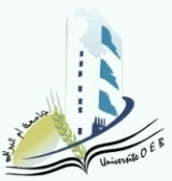 وزارة التــعليم الــعالي و البــحث العــلمي جامعة العربي بن مهيدي  أم البواقي كلية العلوم و العلوم التطبيقيةنيابة عمادة الكلية المكلفة بالدراسات ما بعد التدرج، البحث العلمي و العلاقات الخارجية مصلحة الدراسات مابعد التدرجشهادة الموافقة على إعادة التسجيل فيLMD الدراسات العليا دكتوراه درجة ثالثةأنا الممضي أسفله :الأستاذ:..................................................................................................................................................أوافق على إعادة تسجيل الطالب :.............................................................................................................LMDفي السلك الثاني من الدراسات العليا دكتوراه درجة ثالثة  شعبة:.......................................................................................................................................................فرع:.........................................................................................................................................................موضوع الرسالة:.......................................................................................................................................................................................................................................................................................................................................................................................................................................................................و من جهة أخرى أشهد أن الطالب قد أنجز الأعمال التالية:................................................................................................................................................................................................................................................................................................................................................................................................................................................................................................................................................................................................................................................................مما يمثل نسبة %..........من العمل المقترح للرسالةقد حصل(ة) على موافقة اللجنة العلمية للقسم بتاريخ .....................................................................و موافقة المجلس العلمي لكلية العلوم و العلوم التطبيقية بتاريخ:........................................................                                                                       عين البيضاء في:...................................المشرف                                             مساعد المشرف                        نائب العميد                           